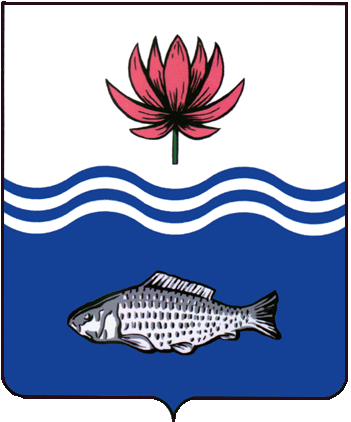 АДМИНИСТРАЦИЯ МО "ВОЛОДАРСКИЙ РАЙОН"АСТРАХАНСКОЙ ОБЛАСТИПОСТАНОВЛЕНИЕО продаже автомобиля MITSUBISHI PAERO,г/н Т106ТТ 30Руководствуясь ст. 448 Гражданского кодекса Российской Федерации, Устав муниципального образования «Володарский район», администрация МО «Володарский район»ПОСТАНОВЛЯЕТ: 1.Продать автомобиль MITSUBISHI PAERO, г/н Т106ТТ 30, 2007 года выпуска, идентификационный номер (VIN) JMYLRV93W8J700254, кузов                             № JMYLRV93W8J700254, цвет черный, модель двигателя 6С72, № двигателя ТС7407, шасси (рама) № ОТСУТСТВУЕТ, находящейся на праве оперативного управления у администрации муниципального образования «Володарский район».2. Способ продажи - аукцион, открытый по составу участников и по форме подачи предложения о цене. 3. Установить: начальная цена имущества 709 000 (семьсот девять тысяч) рублей;задаток – 50000 (пятьдесят тысяч) рублей;шаг аукциона - 1000 (одна тысяча) рублей.4.Рекомендуемая форма платежа – в течение 5 рабочих дней после заключения договора купли-продажи покупатель обязан оплатить стоимость имущества.5.Разместить информационное сообщение о продаже муниципального имущества на сайте Администрации МО «Володарский район» в сети «Интернет»: http://www.regionvol.ru/6.Направить денежные средства, полученные от продажи муниципального движимого имущества на счет Финансово-экономическое управление администрации муниципального образования «Володарский район»:Получатель - Управление Федерального казначейства по Астраханской области Наименование получателя: ФЭУ администрации МО «Володарский район»ИНН 3002003500; КПП 300201001ОКТМО 12610000Единый казначейский счет: 40102810445370000017Номер казначейского счета: 03100643000000012500Л/сч 04253011210БИК УФК по Астраханской области: 041203001/011203901КБК 300 114 02053 05 0000 410 – Выкуп имущества8.Контроль за исполнением данного постановления возложить первого заместитель главы администрации МО «Володарский район» Курьянова Д.В. И.о. главы администрации 					Д.В.Курьяновот 15.02.2022 г.N 219